Колоритний СтамбулНасичені дні з екскурсійною програмою та вхідними квитками у туристичні об'єкти!Жодних обов’язкових факультативів, авансів та депозитів на екскурсійний пакет!3 ночі в готелі на базі сніданків!!! В подарунок від компанії!! 2 обіди в ресторані!"Якщо тобі дадуть змогу поглянути на світ лише один єдиний раз, скористайся своїм правом і подивись на Стамбул"Можливо, Альфонс де Ламартін, французький письменник і поет, мав на увазі погляд на Собор Святої Софії, барвистий і повний суєти Гранд базар, Блакитну мечеть або чудову Босфорську набережну Стамбула? Не так важливо, що саме він саме мав на увазі, через те, що в Стамбулі Вам відкриються фантастичні види. Це місто, яке не можна просто відвідати, його треба відчути та пережити. Вас зустрінуть мінарети, церкви, дивовижні запахи, що доносяться з ресторанів,і, звичайно ж, найрізноманітніші ринки. Стамбул - це прекрасне місто для туристів, там є що побачити, почути й спробувати.Маршрут: Чернівці – Стамбул – Чернівці1 День - Чернівці - СтамбулВиїзд з Чернівців о 15:00.2 День - СтамбулПрибуття, поселення в готель .Пішохідна екскурсія по Старому місту "Вечірній Стамбул".Вечеря. Повернення до готелю, ночівля.3 День - СтамбулСніданок в готелі.Наш екскурсійний день почнеться з центру Стамбула, а саме з площі Султана Ахмета, де ми  побачимо знамениту на весь світ «Блакитну мечеть», з її 6-ю мінаретами - один з найвідоміших символів Стамбула та одна з найбільших мечетей у світі. А також, Собор Святої Софії - пам'ятка, відвідати яку зобов'язаний кожен мандрівник.Далі наш маршрут лежить до головної площі Стамбулу. Площа, безсумнівно, заслуговує на увагу завдяки своїм найдавнішим пам'яткам архітектури (Єгипетський обеліск, Змієподібна колона та інші).Відвідування Цистерни Еребатан. Цистерна Еребатан, яку ще називають затонулим Палацом, по праву вважається однією з найцікавіших пам'яток Стамбула.Зупинка на обід у ресторані в Старому місті.Вільний час або Шопінг на ринку.Факультативна екскурсія за бажанням: 19:30-00:00  «Нічний Босфор» - прогулянка на кораблику з вечерею, напоями та цікавою шоу-програмою. (Вартість: 60€ (з алкогольними напоями) та 45€ (без алкоголю).Повернення до готелю, ночівля.4 День - СтамбулСніданок в готелі.Другий екскурсійний день ми почнемо з Мечеті Сулейманіє, яку побудував великий архітектор Мімар Сінан на замовлення Султана Сулеймана в 1557 році. Це місце щодня приваблює тисячі туристів з усього світу. Тут розташовані гробниці Сулеймана Пишного і його коханої Роксолани, а сама мечеть вважається видатним шедевром архітектурного мистецтва.Палац-музей Топкапи, який був резиденцією падишахів з 1479 року аж до 19 століття, побудований в 1478 році, є місцем, звідки блискучі султани протягом 400 років правили Османською Імперією. Палацовий комплекс складається з безлічі павільйонів: гарем, скарбниці, бібліотеки, збройової палати та інш. У ньому ви зможете подивитися на унікальні вироби з фарфору, золота, срібла, дорогоцінного каміння, побачити безцінну колекцію стародавніх рукописів і реліквій і пофотографуватися в красивому парку.Зупинка на обід у ресторані в Старому Місті.Екскурсія: Новий Палац Султана «Долмабахче». Палац розташовується в Європейській частині Стамбула, на самому березі Босфору. Назву «Долмабахче» дано палацу у зв'язку з тим що ще до майбутнього палацу це місце було затокою, яку у 17 столітті засипали землею і влаштували неймовірний сад. Фільмування серіалу «Султан мого серця» проходили саме тут.Далі ми побачимо Галатську башту — середньовічна вежа в історичній частині турецького міста Стамбула, одна з яскравих історико-архітектурних пам'яток міста.Вільний час або вечеря за бажанням в рибному ресторані.Факультативна прогулянка по Босфору за бажанням:  "Панорами Босфору"  18:00-20:00 (Вартість: 15€).Повернення до готелю, ночівля.5 День - Стамбул - ЧернівціСніданок та виселення з готелю.Вільний час у місті, виїзд в Чернівці о 15:00.6 День - Прибуття у ЧернівціВартість туру включає:Проїзд по маршруту автобусом євро класу;Проживання в готелі (3 ночі) на базі сніданків;2 обіди в подарунок!;2 насичених дні з екскурсійною програмою!;Вхідні квитки у туристичні об'єкти;Індивідуальні навушники для екскурсії;Послуги ліцензійного гіда;Супровід керівника по маршруту;Медичне страхування;У разі якщо вік туриста становить понад 60 років або не досягає 6 років, необхідно додатково уточнити розмір доплати страхового платежу.Додатково оплачується:Факультативні екскурсіїПроїзд в громадському транспорті;Особисті витрати (обіди, вечері, сувеніри). Автобусне обслуговування у вільний час не передбачено!Вартість туру:Дорослі - 275€Діти від 5-12 років - 260€При наявності клубної карти, знижка 10€Додаткові послуги- важливо включити в тур:"Дабл Я!" (опл. додатково). Вільне місце біля себе в автобусі. Доплата 60% від базової вартості туру (не стосується факультативних екскурсій)."Vip мандрівник" (опл. додатково). Від 1 по 16 місця в автобусі. Доплата 8€ від вартості туру. (не стосується факультативних екскурсій).Туристи, які подорожують одні, можуть бути розміщені в тримісних номерах. Туроператор залишає за собою право на зміну порядку проведення екскурсій, а також заміни їх.За розміщення в одномісному номері передбачена доплата 75€ за періодВідповідальний менеджер: Дмитроeurope@dm-tour.com.ua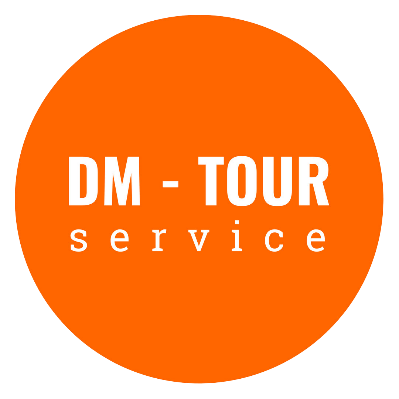 +38 (0372) 51-78-75
+38 (050) 434-15-20
+38 (067) 373-62-60М. Чернівці, вул.Шкільна 1agency.dm-tour.com.ua